Приложение 5к информационному сообщению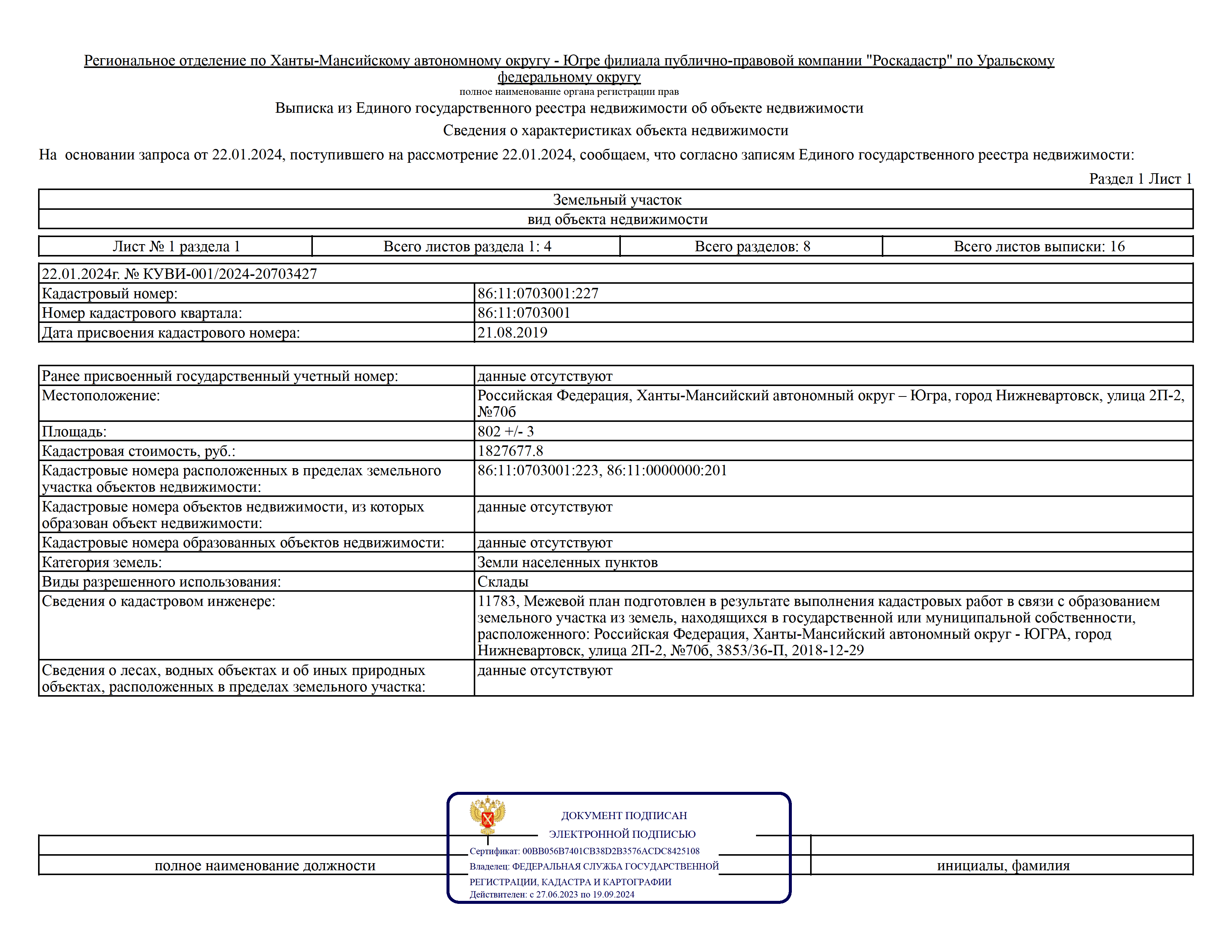 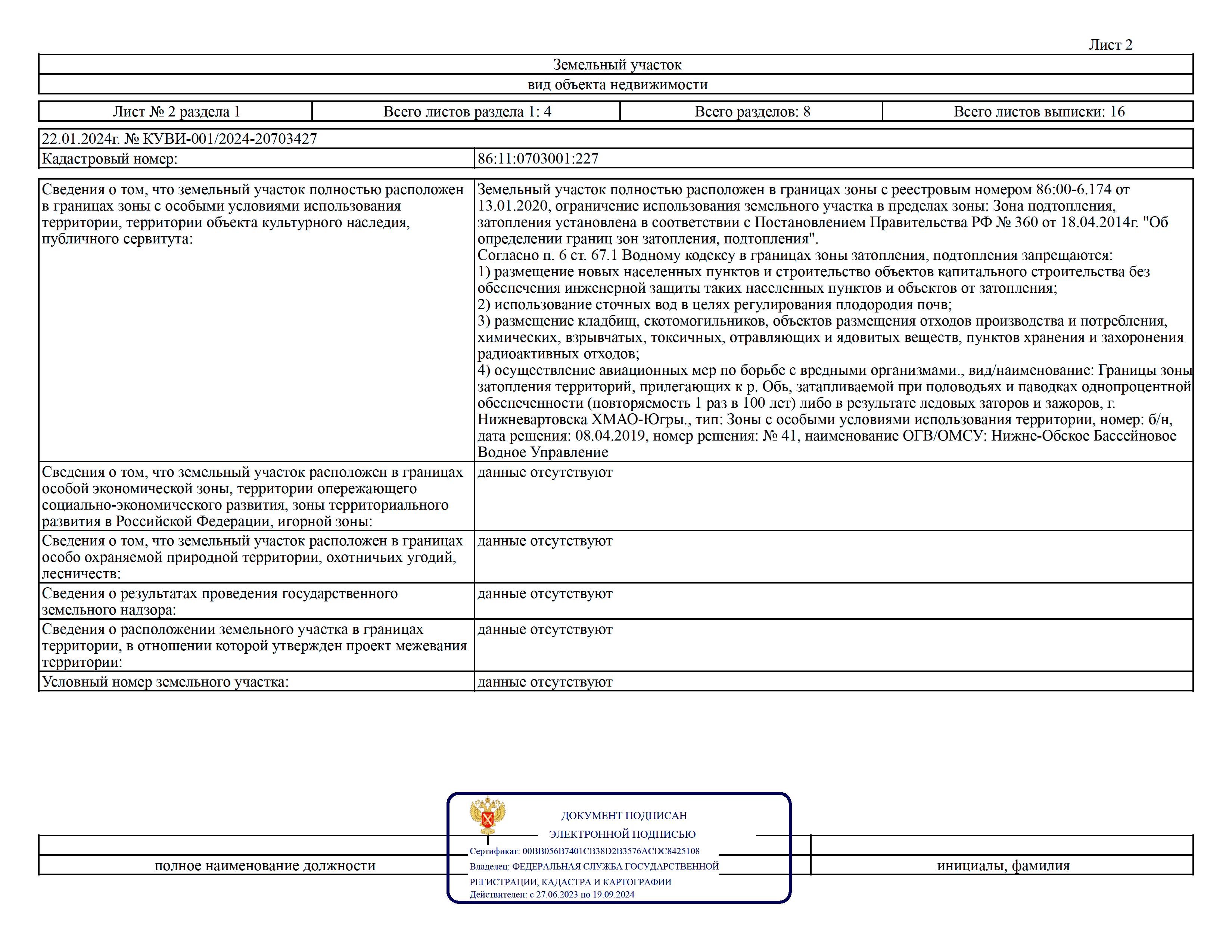 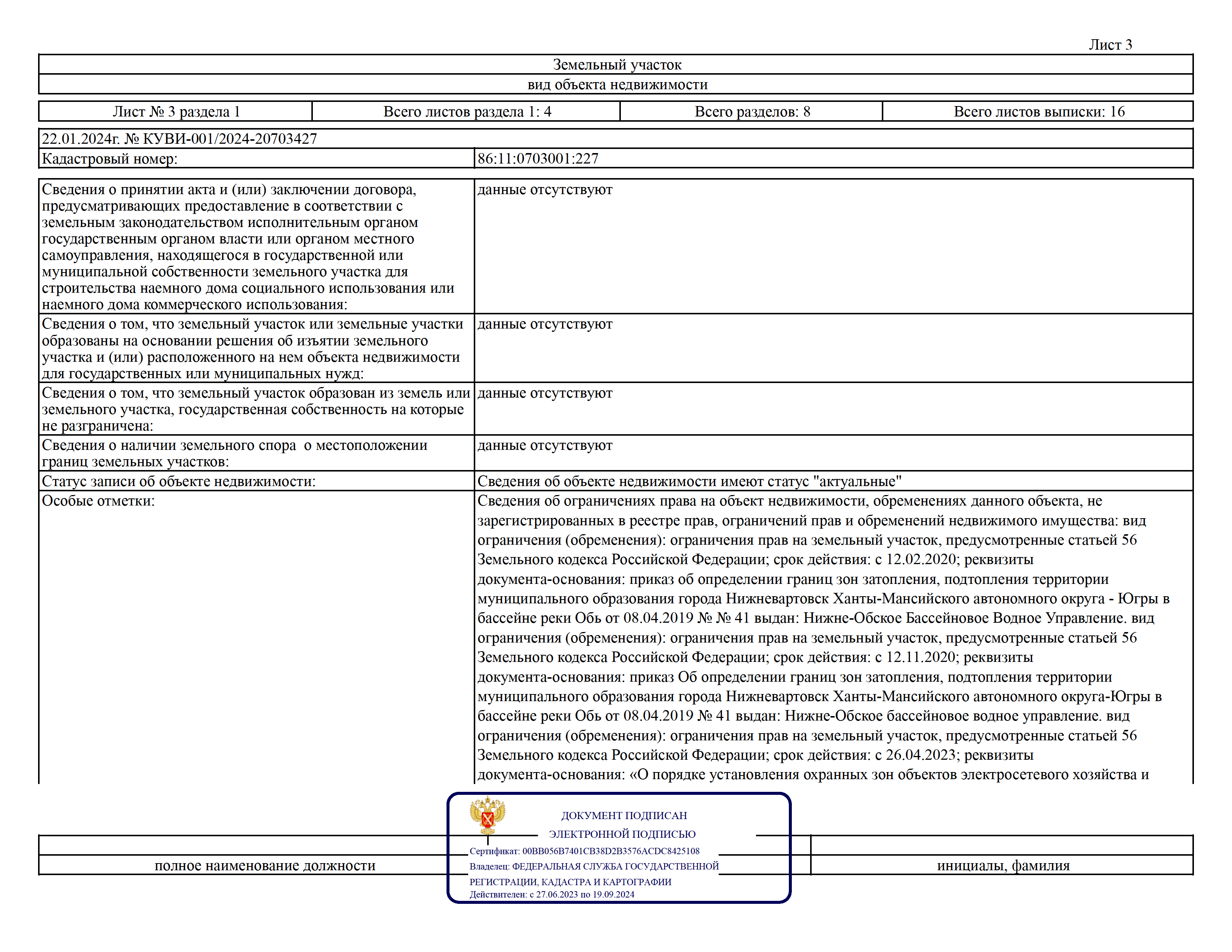 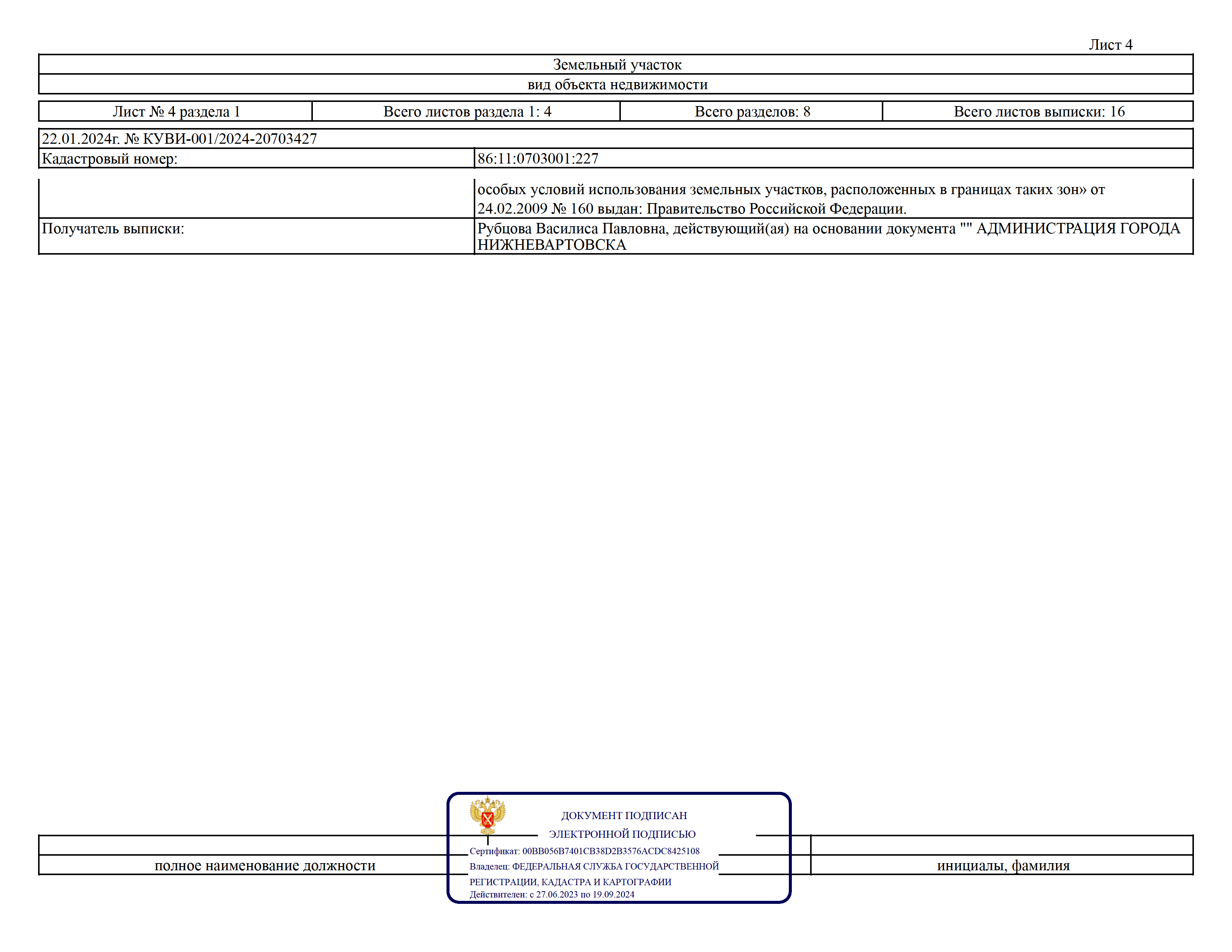 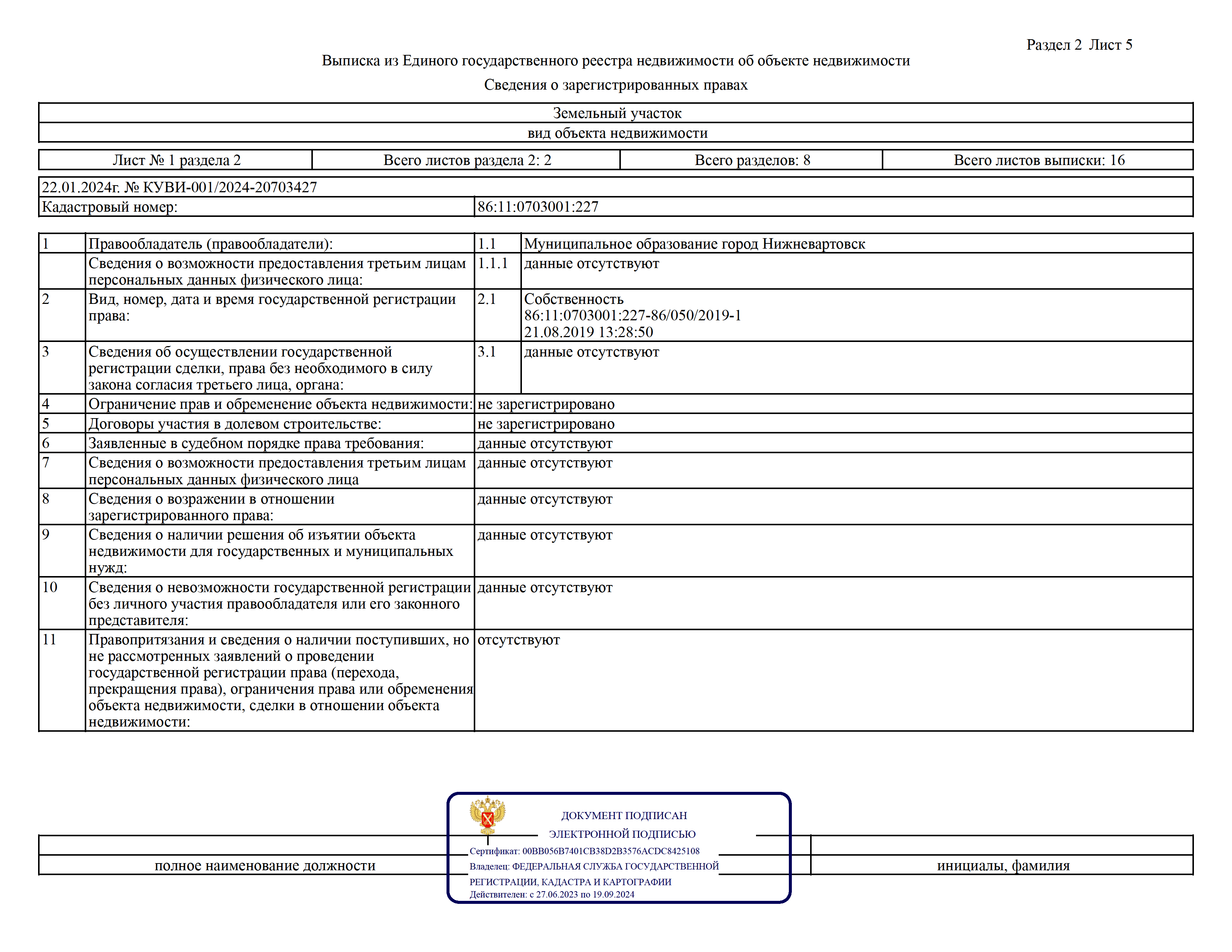 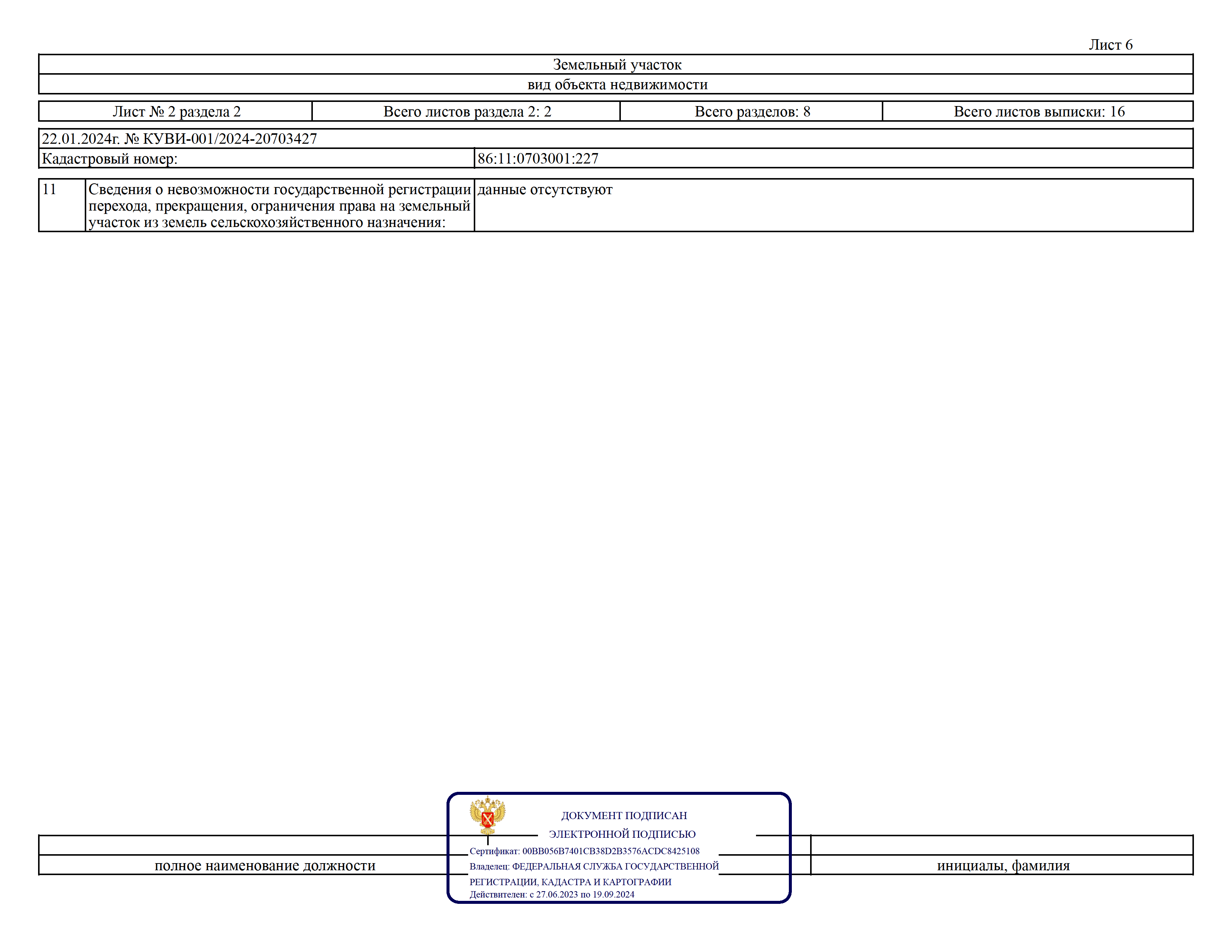 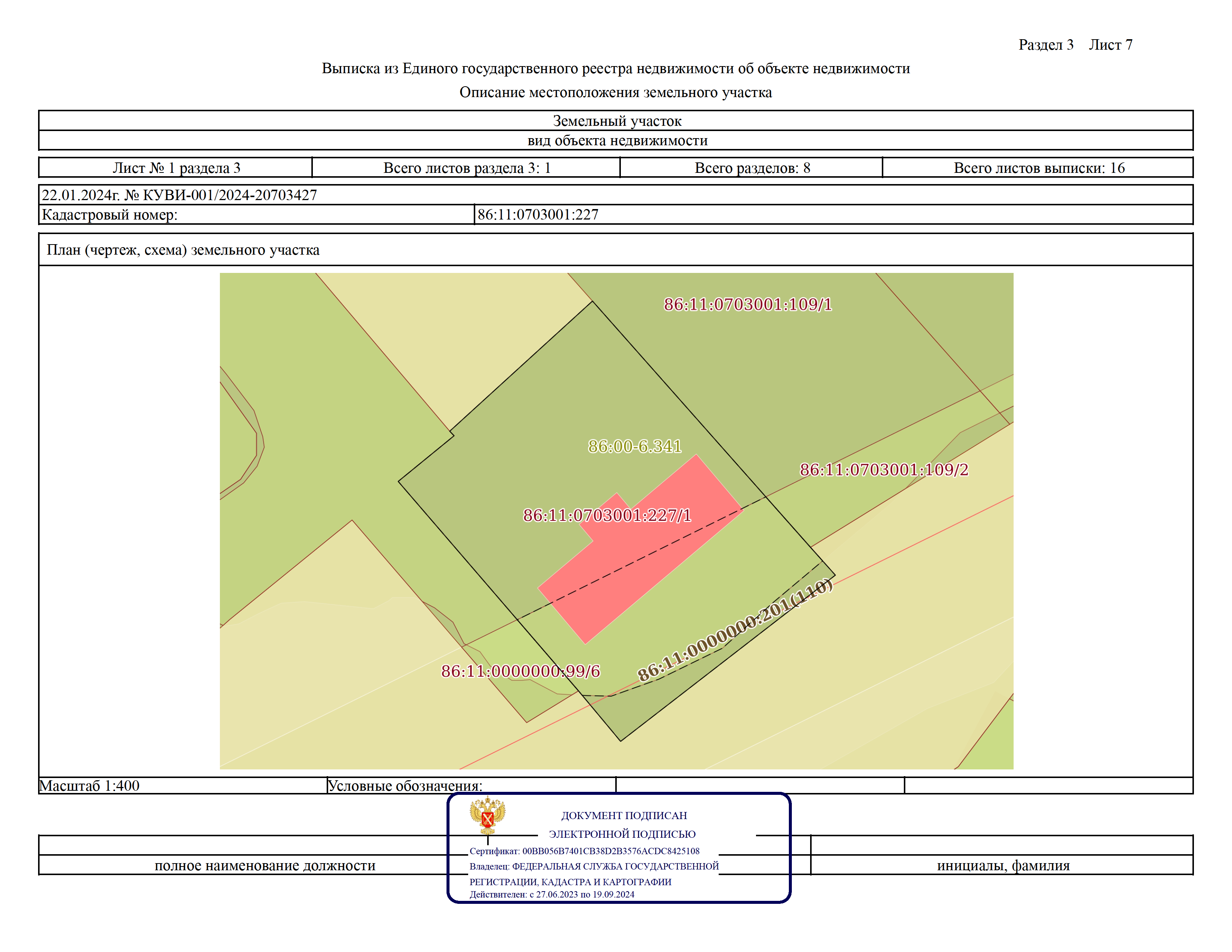 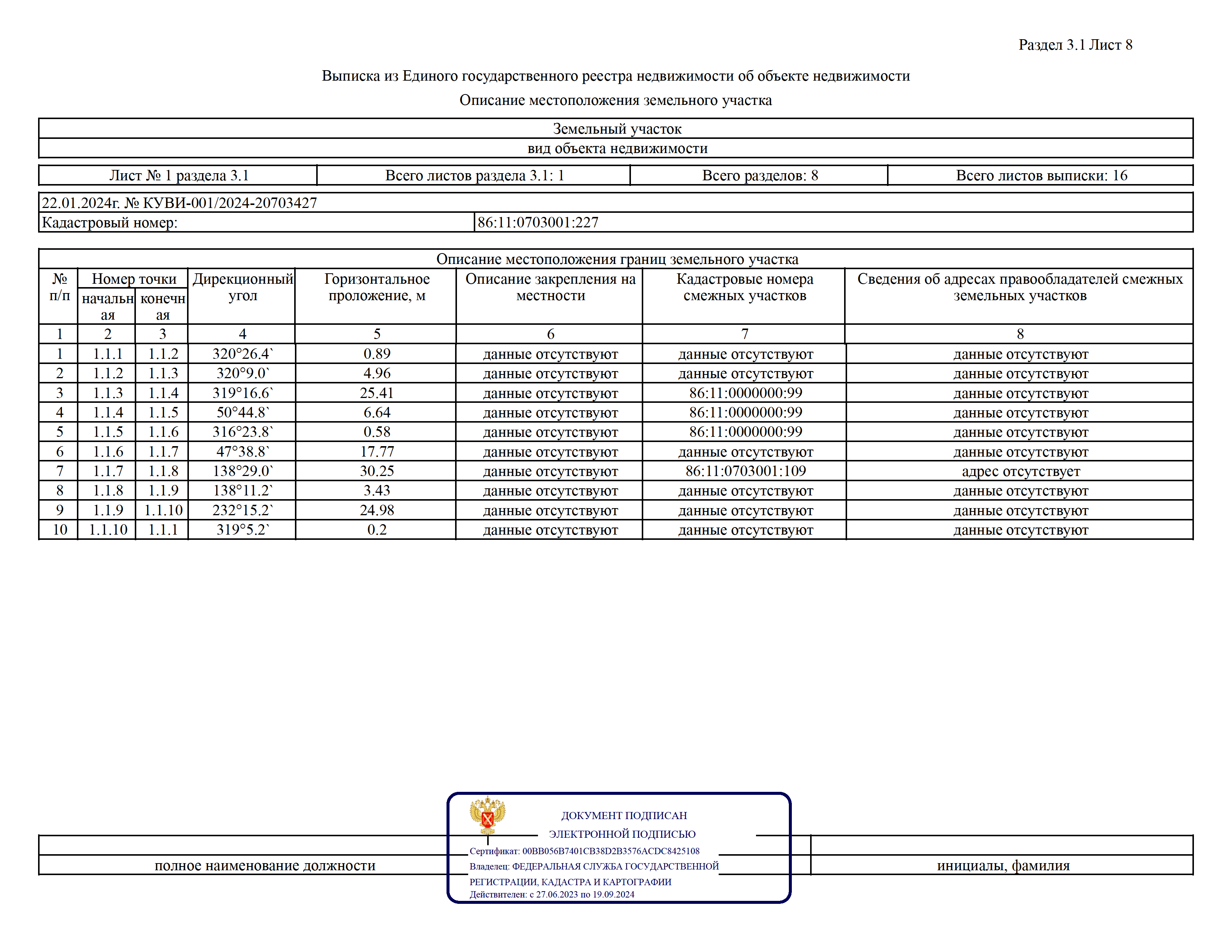 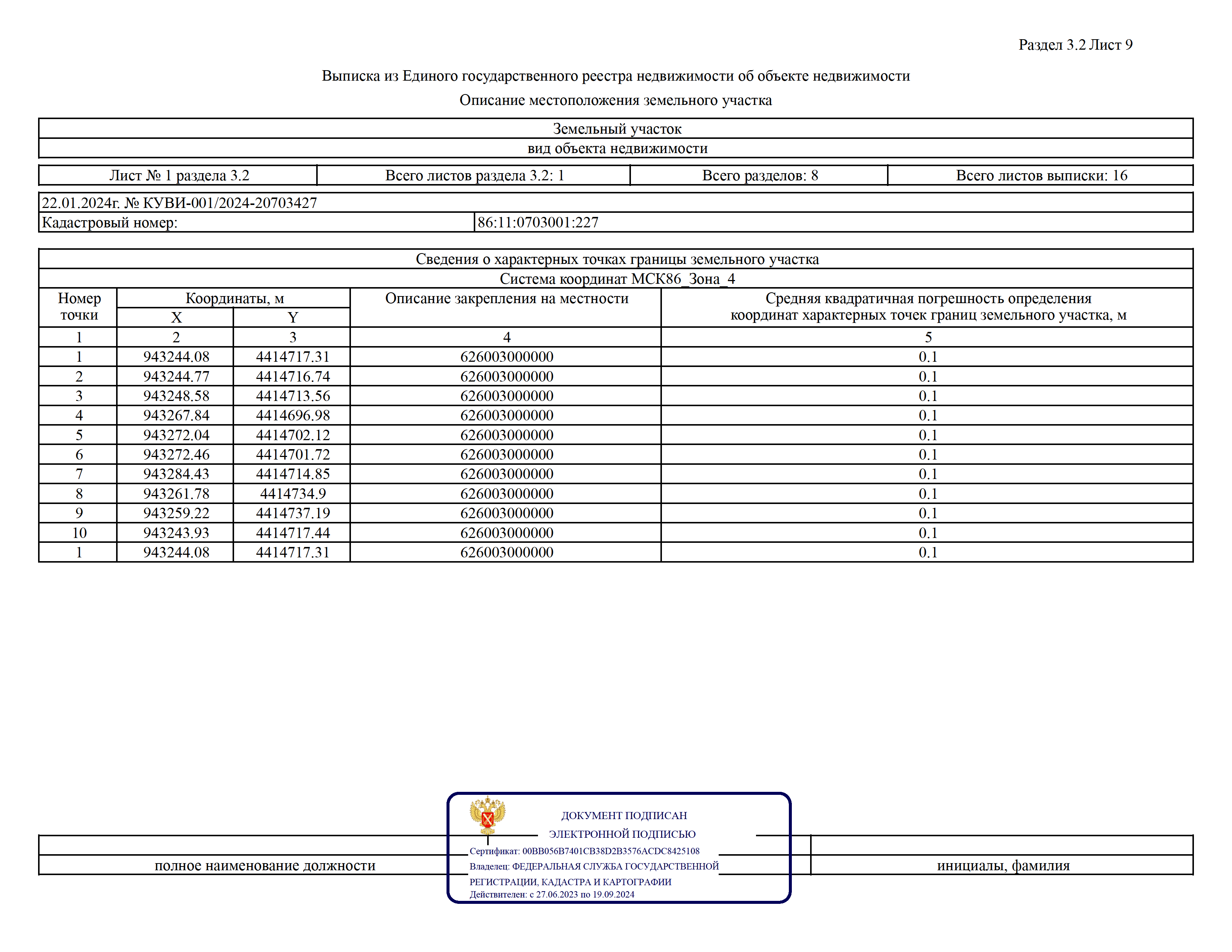 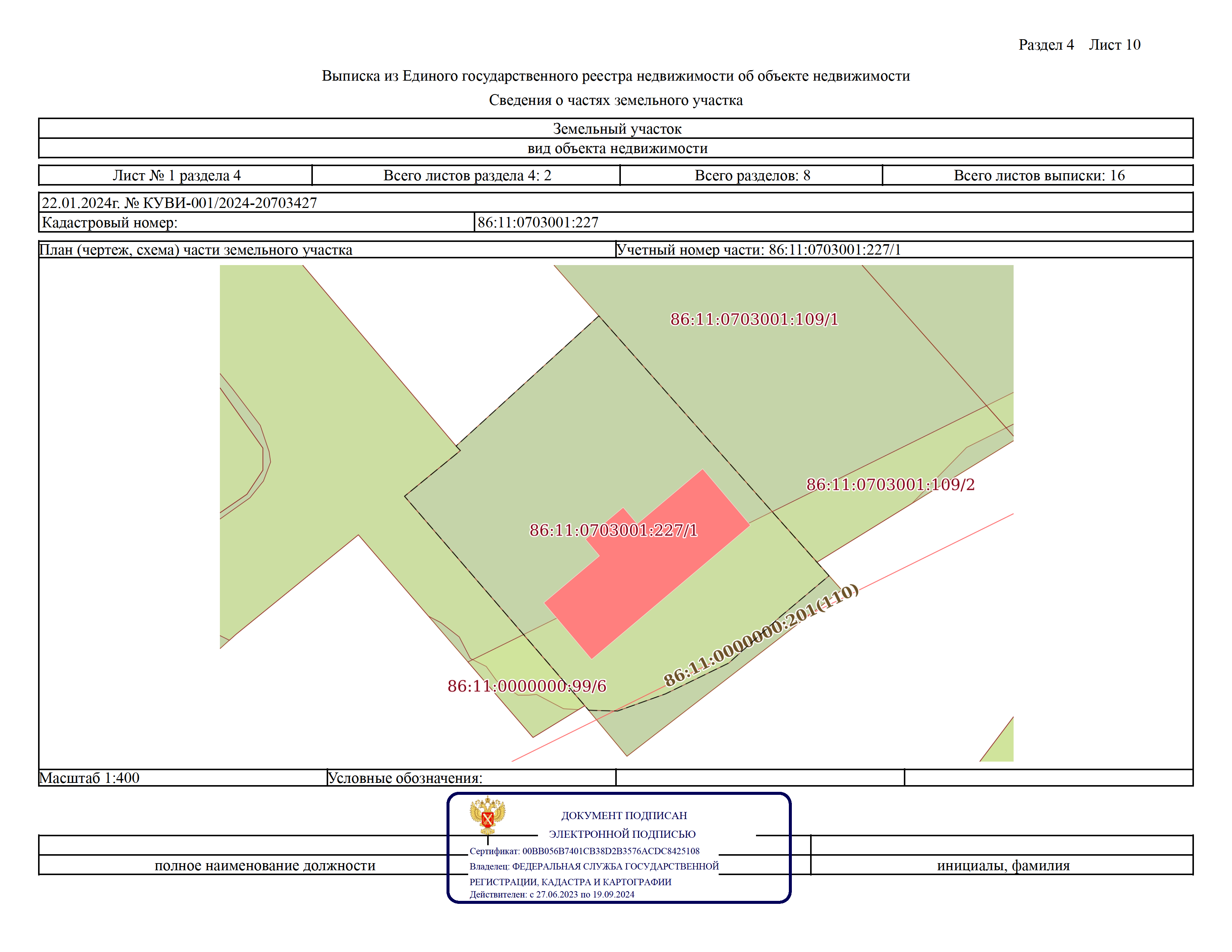 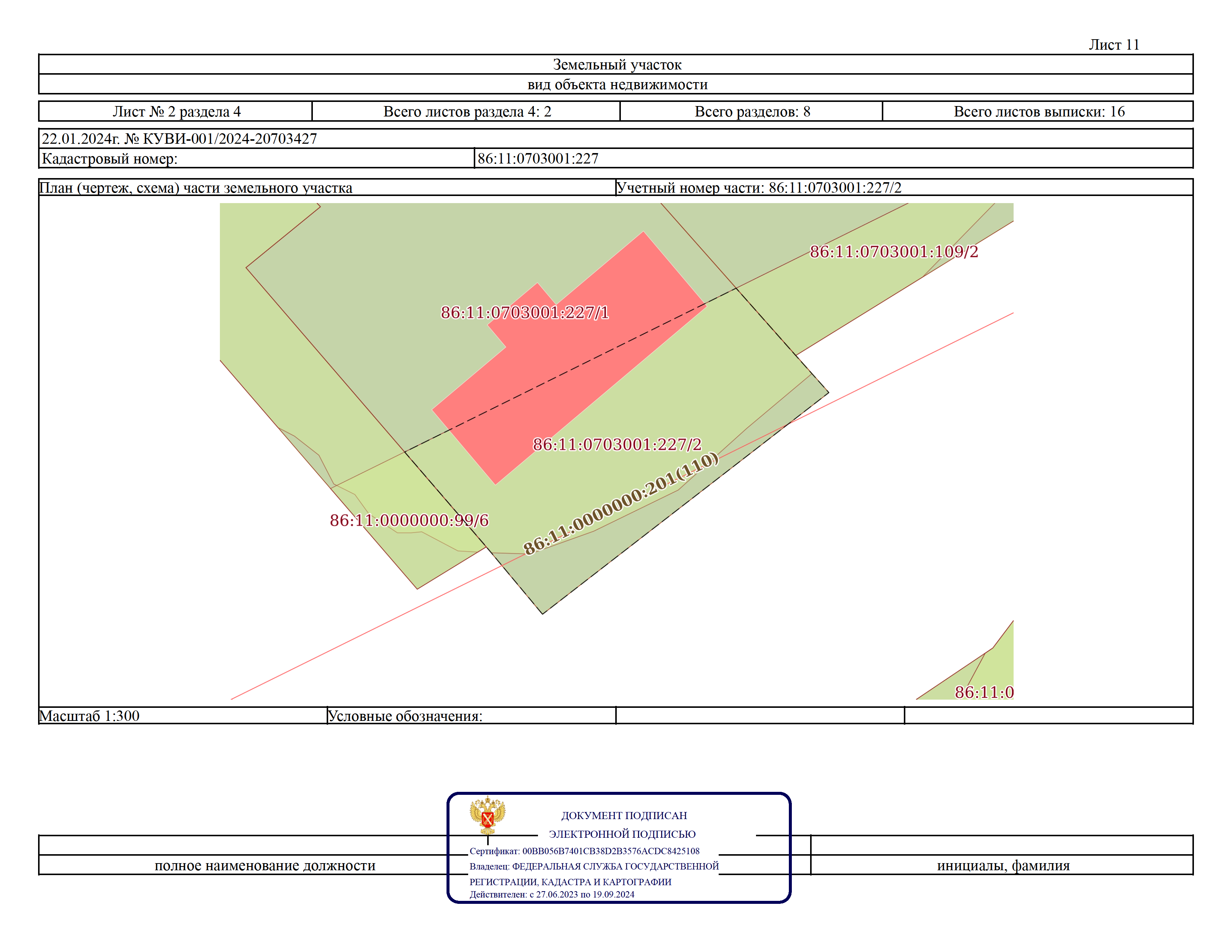 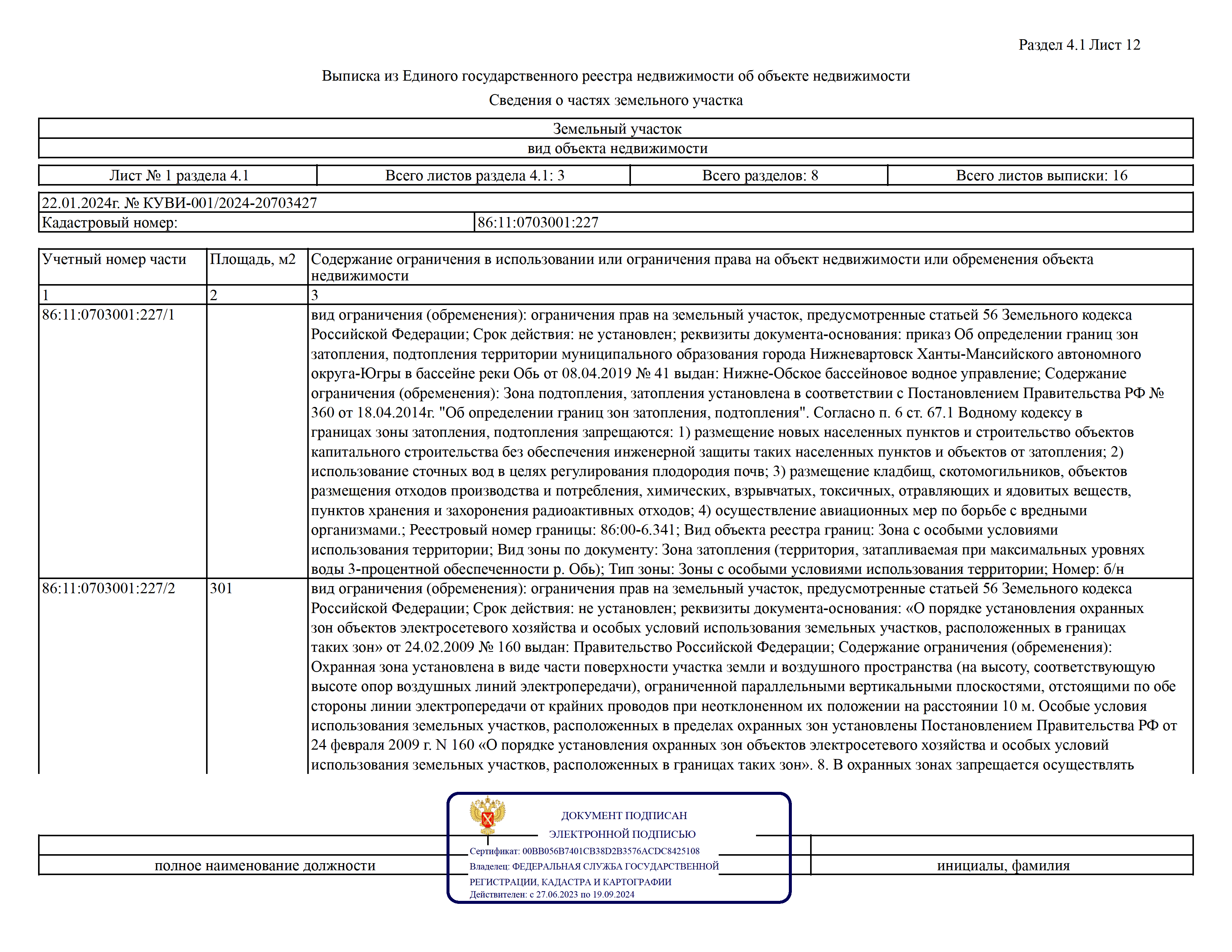 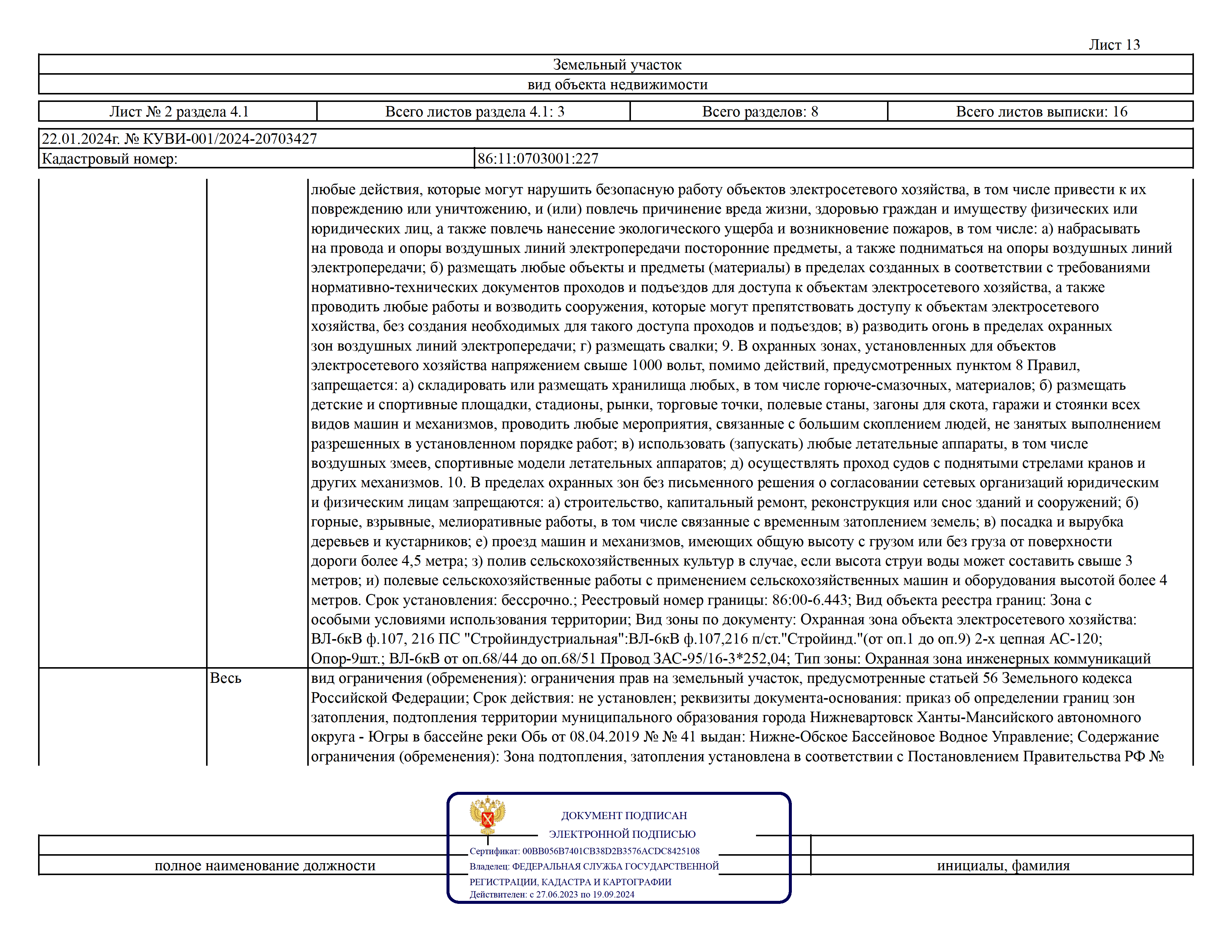 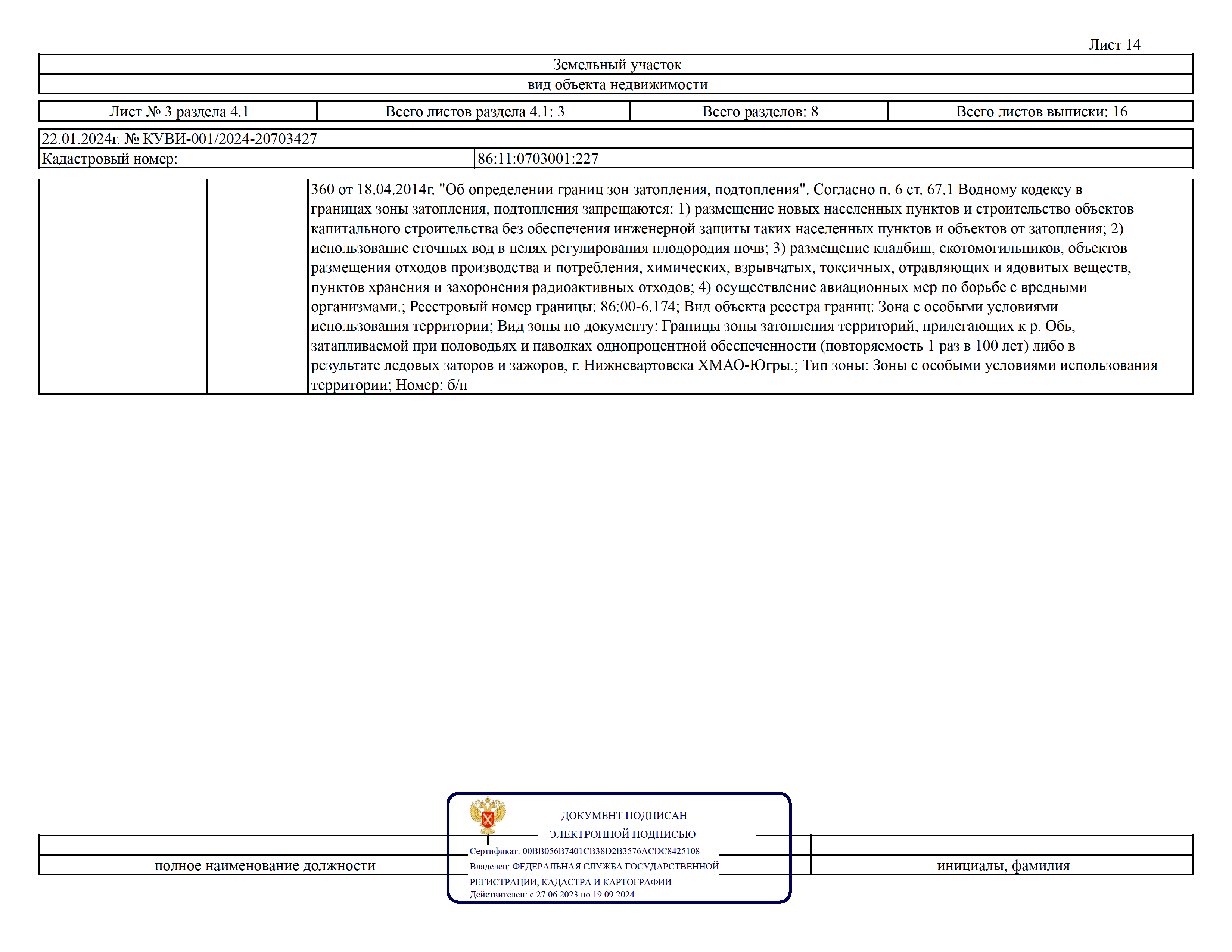 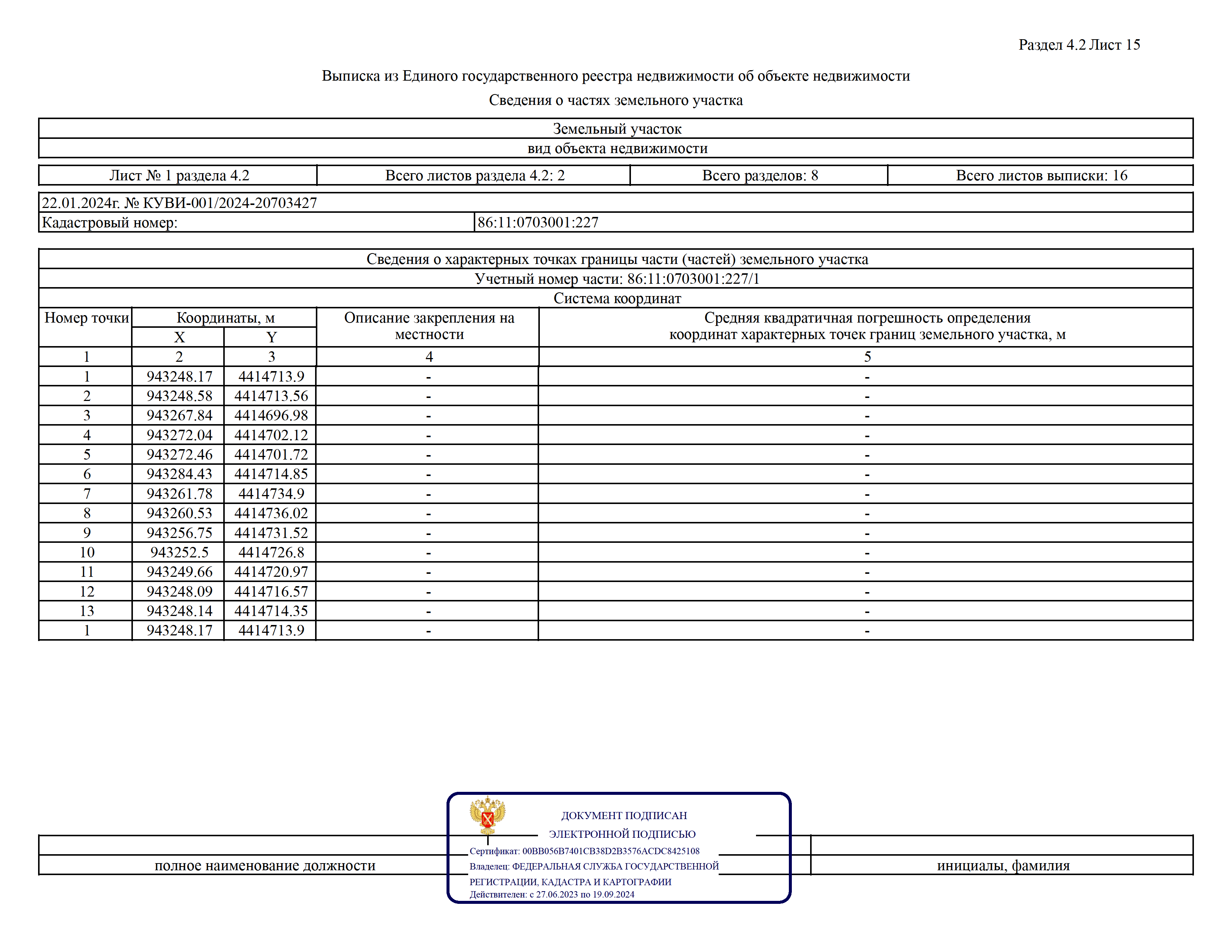 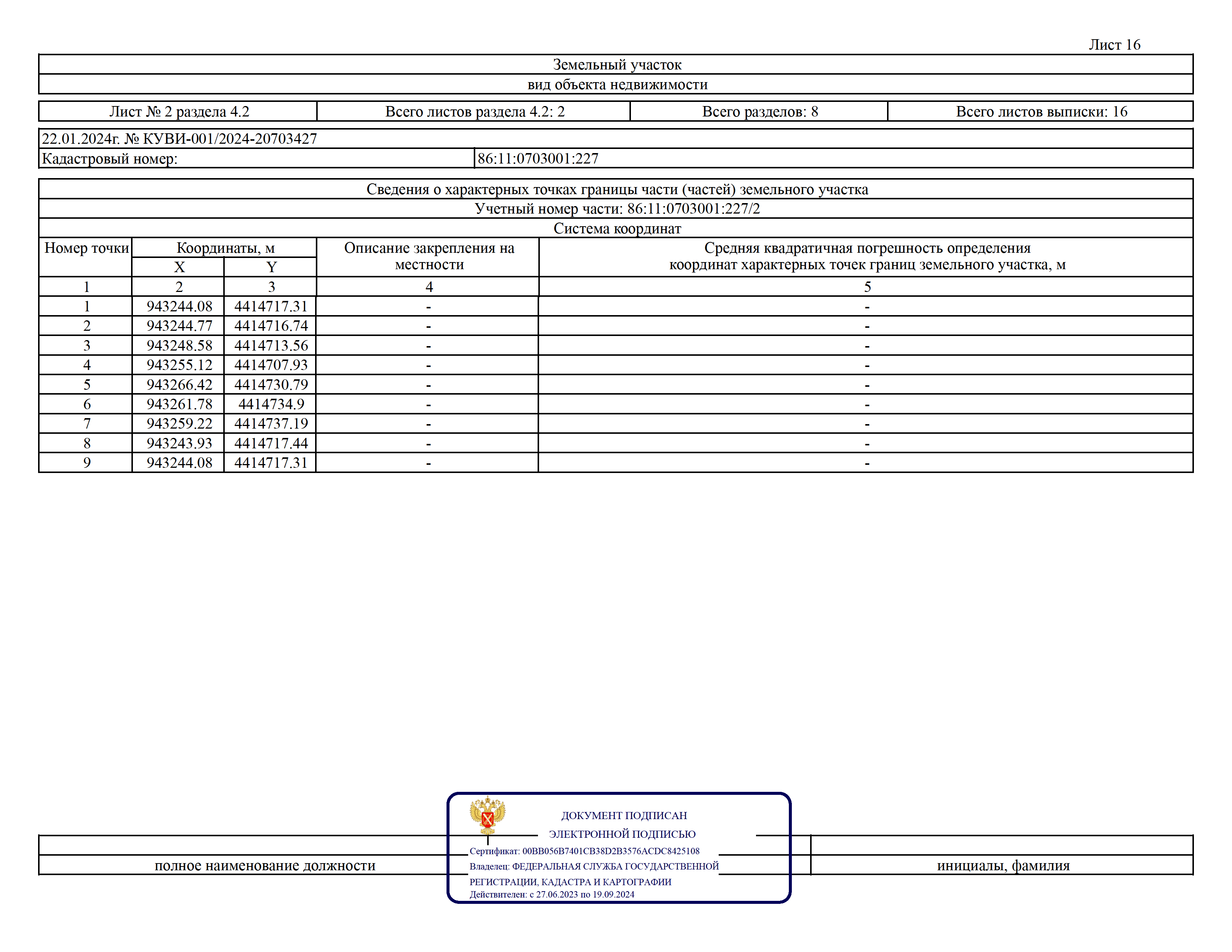 